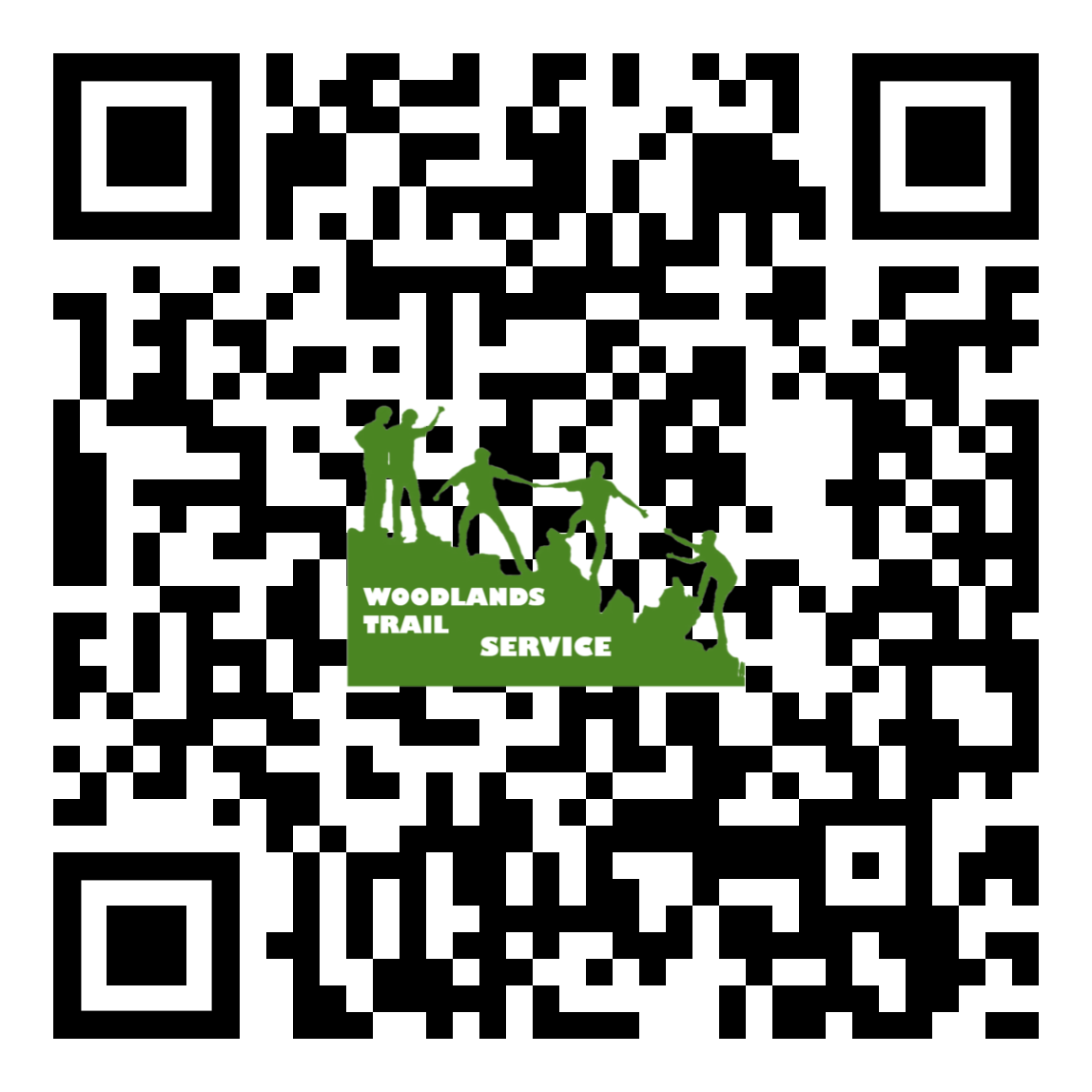 https://forms.gle/hBx9CeoAbcrMsvcG9 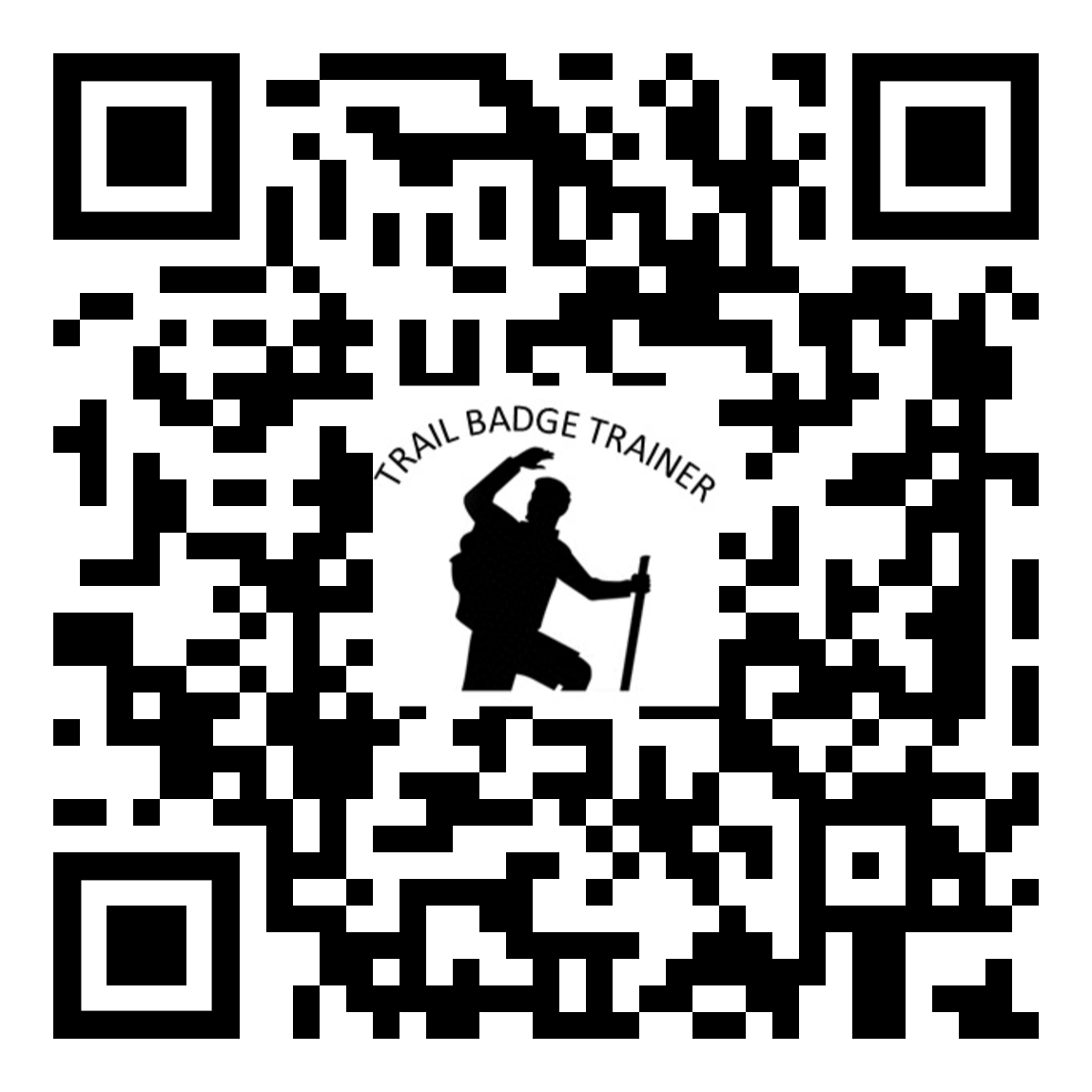 https://forms.gle/qtGLL9ntrgoKGGcH7 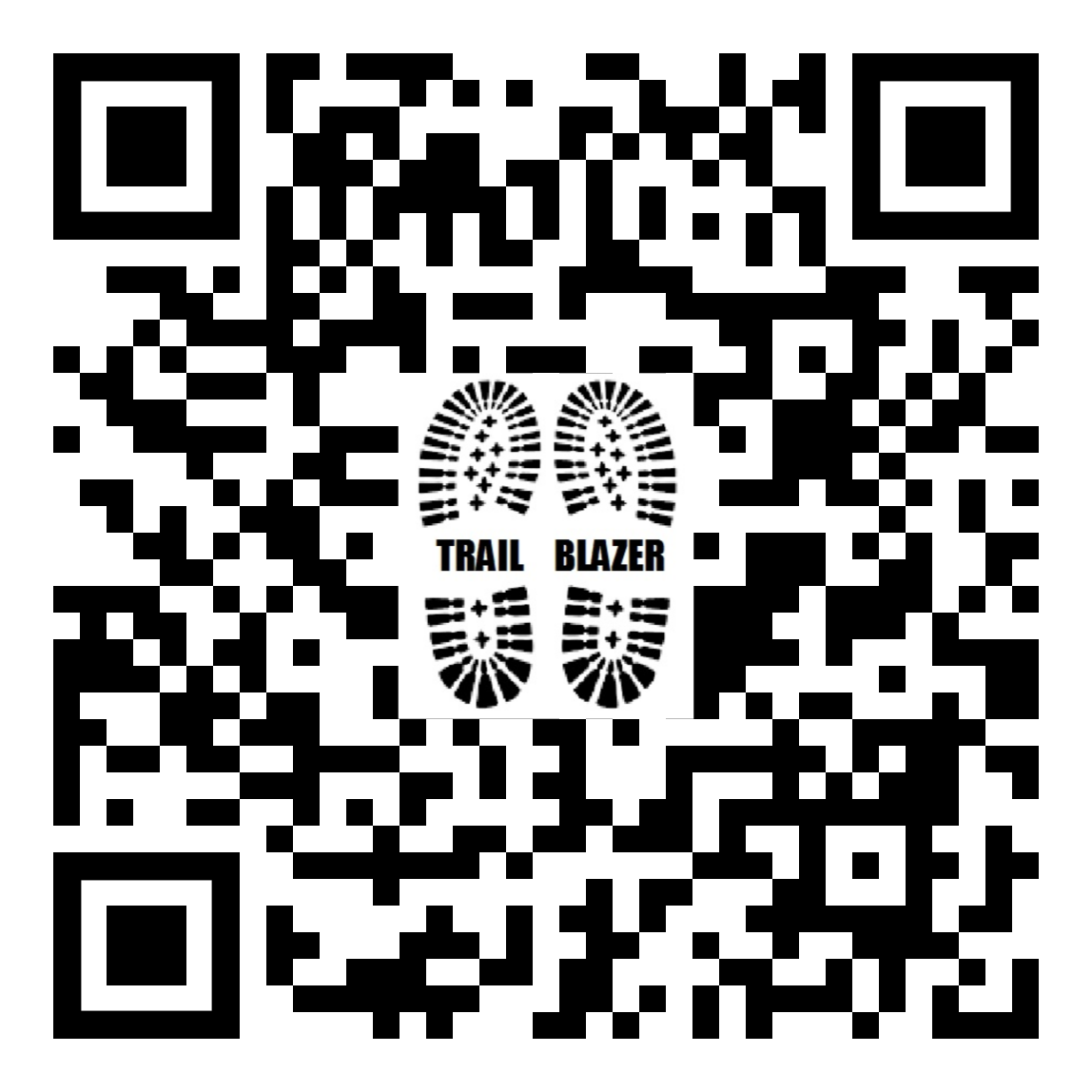 https://forms.gle/bnHk2AvbT5KuwFud8 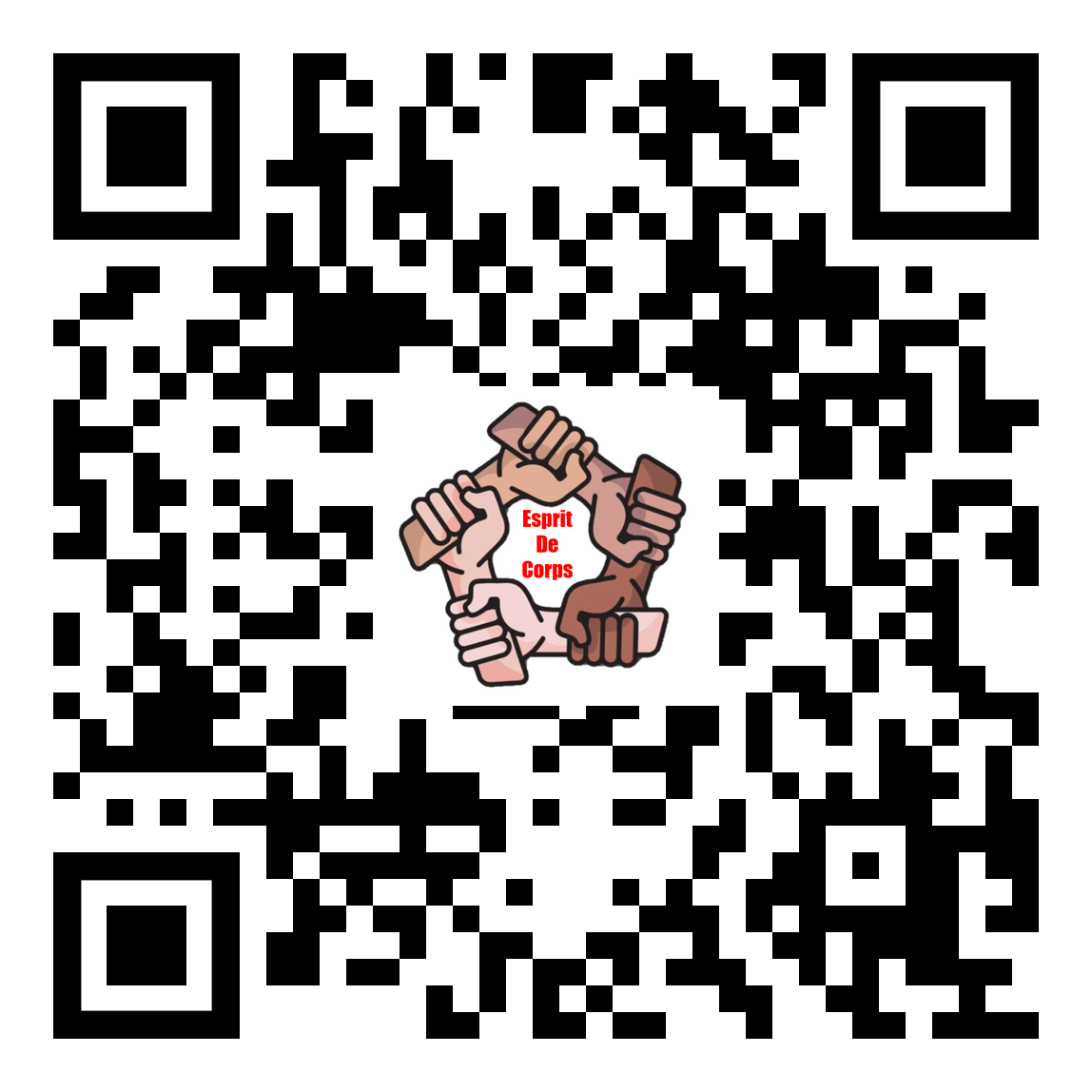 https://forms.gle/Fpkxau63zNtn7XDm6 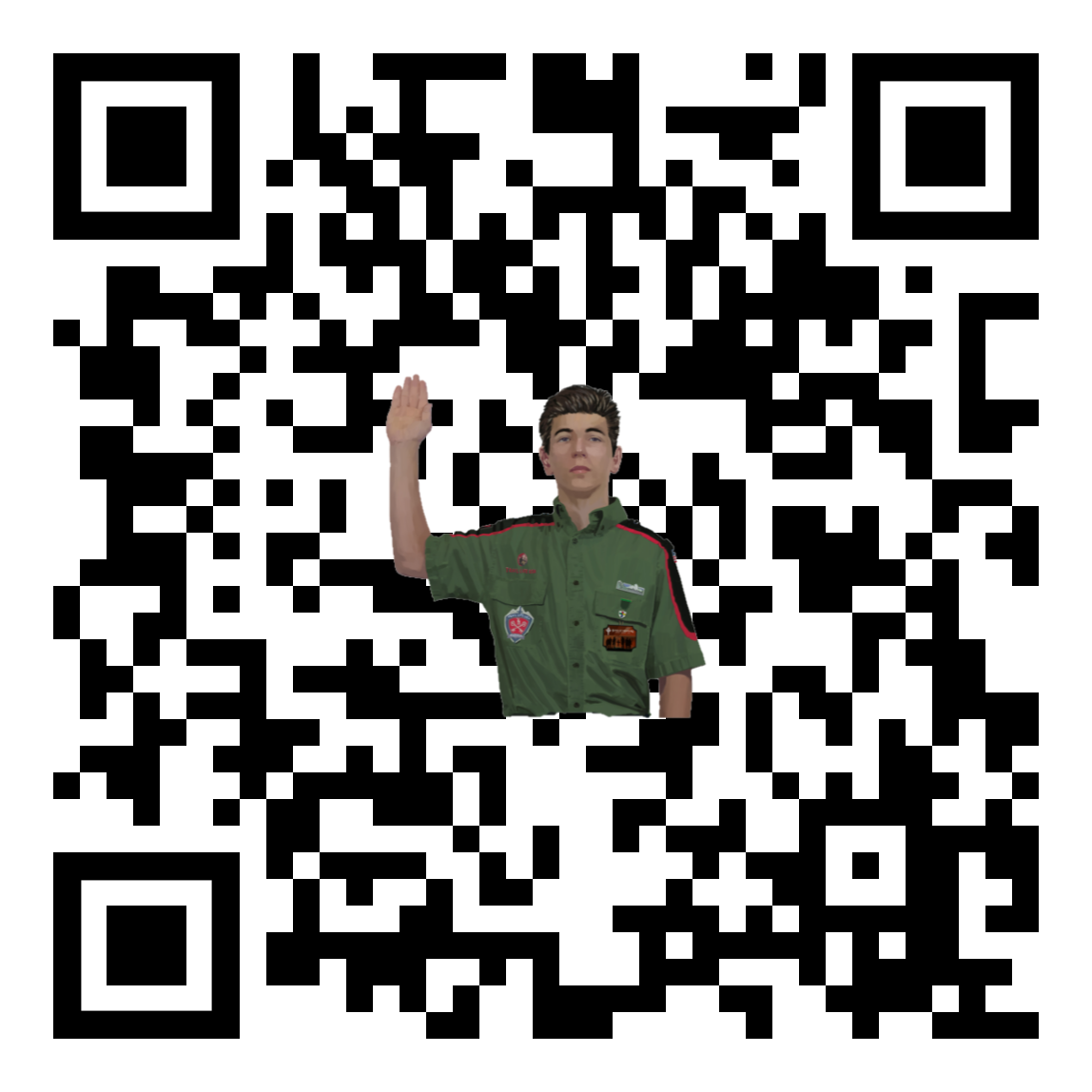 https://forms.gle/vephSbjFJEusMXdn6Service hours form QR link